SES ÜNİTESİ KAVRAMLARSES; madde moleküllerinin titreşimiyle oluşan bir dalga hareketidir(titreşim hareketidir).Ses bir enerjidir.Frekans: 1 saniyede oluşan ses dalgası sayısına frekans denir. Frekansın birimi hertz’dir. Hz şeklinde gösterilirGenlik: Ses dalgasının en yüksek (tepe) noktası ve en düşük (çukur) noktası arasındaki mesafenin yarısı genlik olarak isimlendirilir. Bir ses dalgasının genliği ne kadar büyükse sesin de şiddeti o kadar büyük olur.PERİYOT:Bir çukur ve birde tepeden oluşan ( bir dalga boyu) dalgaya da periyot denir.
2-SESİN YÜKSEKLİĞİ:
İnce sesi kalın sesten ayıran özelliktir.Bir sesin ince veya kalın olması, o ses kaynağının titreşim sayısına bağlıdır.
Sesin Yüksekliği (Pes ve Tiz Sesler): İnce sesi kalın sesten ayıran özelliktir. Sesin frekansı sesin yüksekliğini (incelik-kalınlık) ifade ederSes kaynakları çok hızlı titreşirlerse ince (tiz), az titreşirlerse kalın(pes) ses verir.Yani frekansı büyük olan ses, frekansı küçük olan sesten daha incedir. 
İnce seslere tiz, kalın seslere pes ya da bas sesler denirSesin Şiddeti:  Sesin uzaktan veya yakından duyulabilme özelliğidir.Ses şiddetine gürlük de denir.Ses şiddeti desibel (dB) birimi ile ifade edilir. İnsan kulağının duyabileceği en düşük ses şiddetine eşik şiddeti denir. Eşik şiddeti 0 dB’ dir.Gürültü: Düzensiz frekanslı sesler gürültü olarak adlandırılırTını:Ses kaynaklarını birbirinden ayıran ve sesin hangi ses kaynağından geldiğini tanıtan ses özelliğine tını denir. Müzik ve gürültü arasındaki fark: Müzik rastgele seslerden değil, belli frekanslardaki seslerin bir ahenk içinde kullanılmasıyla yapılır. Gürültüde ise ahenk ve düzen yokturSesin Yansıması: Ses kaynağından çıkarak çevreye yayılan ses dalgaları bir yüzeye çarptığında yön değiştirir.YANKI: Ses dalgalarının bir engele çarptıktan sonra yansıyıp geri dönmesi olayına yankı denir.Yankı olayının gerçekleşmesi için gerekli en küçük uzaklık 20° C de 17 m’dir. Engelle aramızdaki uzaklık 17 metreden küçük ise yansıyıp geri dönen sesi ayırt edemeyizSonar:Gemilerde deniz derinliğinin saptanması, balık sürülerinin izlenmesi, batık gemilerin yerinin saptanması için sonar cihazları kullanılır. Sonar cihazları suyun sesi iletmesi sayesinde çalışır.Rezonans: Bir ses kaynağından yayılan ses dalgaları çevredeki bazı ses kaynaklarını etkileyerek titreştirebilir. Frekansları aynı olan kaynaklardan biri titreştirildiğinde diğer ses kaynağının etki ile titreşmesi olayına rezonans denirULTRASON :Frekansı 20.000 Hz'in üstündeki sese  ULTRASON denir.İnsan kulağı 20 ile 20.000 Hz arasındaki sesleri duyabilirSES İSKANDİLİ 
Ses iskandili sesi ölçen bir alettir ses yalıtımında ve yankı oluşumunda kullanılan maddelerden oluşur.Ses iskandili sesi ölçtüğü için ses uzmanlıklarında da kullanılırSesin yayılması:•Ses dalgalarının yayılabilmesi için ses dalgalarının kaynağından çıktığı ortamda taneciklerin olması gerekir.•Ses boşlukta yayılmaz.•Ses en iyi katı, sonra sıvı en az gazlarda yayılır.Sesin Yüksekliğinin ve Frekansının Bağlı Olduğu Faktörler:Farklı uzunluktaki levhalardan yapılan ksilofonlarda kısa levhalar ince, uzun levhalar kalın ses çıkartır.     Çünkü uzunluk arttıkça frekans yani titreşim sayısı azalır ve ses daha kalın çıkarTELLERDE: Titreşen telin kalınlığı arttıkça ses kalınlaşır, tel inceldikçe ses incelir.Kalın tellerden kalın sesler, İnce tellerden ince sesler çıkar.Titreşen telin boyu kısaldıkça frekans yükselir ses incelir, Boyu uzadıkça frekans azalır ses kalınlaşır.Titreşen telin gerginliği arttıkça ses incelir, gerginlik azaldıkça ses kalınlaşır.Titreşen telin cinsi değişirse frekans ta değişir.Frekans ortamın sıcaklığına bağlıdır.Frekans tele uygulanan kuvvete bağlı değildir.KADINLARIN MI YOKSA ERKEKLERİN Mİ SES FREKANSLARI DAHA YÜKSEKTİR? NEDEN?   *Kadınların ses telleri kısa olduğu için ses frekansları büyük ve sesleri incedir. *Çünkü telin boyu kısaldıkça frekansı artar. Erkeklerin ses telleri uzun olduğundan ses frekansları düşük yani sesleri kalındır.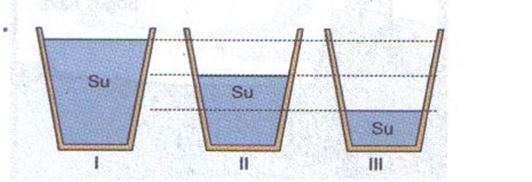 Vurulduğunda : …………Ses                          Orta                          ……………………………Üflendiğinde :  ……………ses                           Orta                      ………………………………….